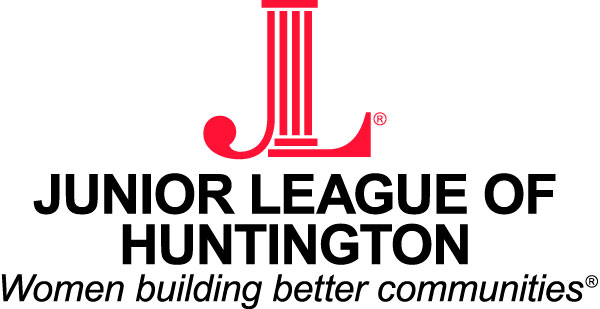 2019-2020President Cara Cheung (PA)President Elect Sarah-Frances LyonSustainer Representative Katina HaughtAt Large Member Kim Gaffney (PA)2019-2020President Cara Cheung (PA)President Elect Sarah-Frances LyonSustainer Representative Katina HaughtAt Large Member Kim Gaffney (PA)Fund DevelopmentMembership Communication CommunityTreasurerChristy HouvourasMembership DirectorAshley BareboExecutive SecretaryJessica McCormickCommunity Vice PresidentKelly ArmstrongTreasurer ElectSusan HarperNominating/PlacementKristi HensonChrista MansfieldPublic RelationsBrittany Thompson (Chair) (PA)Allison Webb BrownMegan Ware-FitzgeraldAmy MarcumAbby RealeTia Fix RumbaughNatasha VanceCommunity ImpactCI CommitteeSarah BosticCarin ClarkKendra HuffNicki NolteChelsea O’DonnellTosha PelfreyMistletoe Market ChairsAmanda BaisdenSherri PenningtonProvisionalMembership ChairsKristin Johnson (PA)Hard Hats & Heroes ChairsAlexis Jones Jessica VogtGarden Tour Chairs Ellen JonesTricia WeirMM CommitteeLaci BrowningKate CopleandSabrina Donahue-MooreBritt HagyMeg HagyShelby LucasRachel RussellMelissa VeltriElizabeth WatsonMembership CommitteeHHH CommitteeAmanda DunkleChristy GibsonAmanda PennBetsy MartinKalyn ObiozorChelsea Sohyda (PA)Sara Payne-ScarbroGarden Tour CommitteeJodi BillerLee CanupKatharine CinibulkKristen FosterAshley MaassMM CommitteeLaci BrowningKate CopleandSabrina Donahue-MooreBritt HagyMeg HagyShelby LucasRachel RussellMelissa VeltriElizabeth WatsonMembership CommitteeHHH CommitteeAmanda DunkleChristy GibsonAmanda PennBetsy MartinKalyn ObiozorChelsea Sohyda (PA)Sara Payne-ScarbroSmall League Fast Track Renewal PlanFund DevelopmentCarly HackmanSusan HarperSmall League Fast Track Renewal PlanMembership Sarah-Frances LyonChristy HouvourasRed- Board MemberBlue-PA = Placement AdvisorLast Saved:1/27/2020 6:49 PMSmall League Fast Track Renewal PlanCommunityRebecca HansenTricia WeirKelly Armstrong 